Research proposal and grant writing for development impact: Further Reading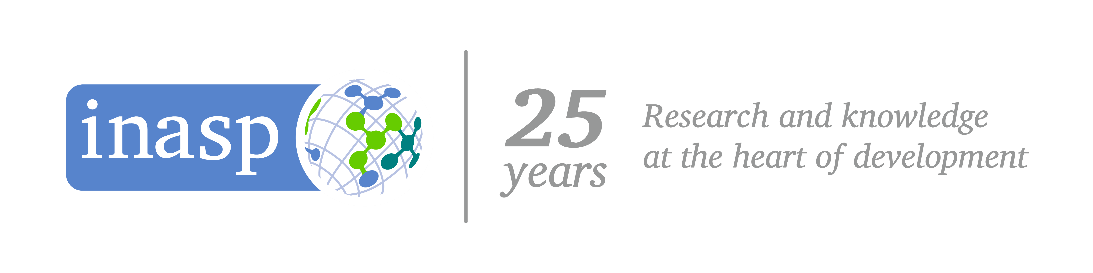 On research impactIR36: The World's Most Popular Rice, International Rice Research Institute: http://books.irri.org/IR36.pdfTEHIP: https://www.odi.org/sites/odi.org.uk/files/odi-assets/publications-opinion-files/7814.pdfPolicy Influence: Policy Entrepreneurs Toolkit (2009): https://www.odi.org/publications/5896-policy-influence-policy-entrepreneursUKCDR Top 20 Development Research Impact Stories: https://www.ukcdr.org.uk/what-we-do/the-impact-of-uk-research-for-development Good practice examples of impact pathways and communication activities: https://www.fasttrackimpact.com/pathways-to-impact We recommend you read the Peatland Tipping Points exampleESRC Guide to writing pathways to impact: https://esrc.ukri.org/research/impact-toolkit/developing-pathways-to-impact/ Growth Research Programme Achieving Policy impact Guidance Note: https://assets.publishing.service.gov.uk/media/5c48952ded915d388a7e2c98/DEGRP-Impact-guidance-note.pdfTools to identify opportunities and levers for changeContext Evidence Links Framework: https://www.odi.org/publications/8287-tools-bridging-research-policy-rapid-context-evidence-links-frameworkAIIM Guidance Note: www.odi.org/publications/5288-alignment-interest-and-influence-matrix-aiim-guidance-note Developing Theory of change using outcome mapping approach: https://assets.publishing.service.gov.uk/media/5c48952ded915d388a7e2c98/DEGRP-Impact-guidance-note.pdfForce Field Analysis: www.odi.org/publications/5218-force-field-analysis-decision-makerGrant writingEvery Proposal Needs Six Elements: Who, What, Where, When, Why, and How. The Rest is Mere Commentary
http://seliger.com/2008/07/21/every-proposal-needs-six-elements-who-what-where-when-why-and-how-the-rest-is-mere-commentary/ Assert-justify Style:- Why and How?
http://www.researchfundingtoolkit.org/assert-justify-style-why-and-how/Research funding: 10 tips for writing a successful application (The Guardian)
https://www.theguardian.com/higher-education-network/blog/2013/apr/19/tips-successful-research-grant-funding Lancaster University – How to write a good proposal
https://www.lancaster.ac.uk/media/lancaster-university/content-assets/documents/res/Writingagoodproposal.pdfGrant Writers Handbook (based on a book by Gary Crawley and Eoin O'Sullivan)
https://www.ifm.eng.cam.ac.uk/research/grant-writers-handbook/Why Academics Have a Hard Time Writing Good Grant Proposals- Robert Porter  https://files.eric.ed.gov/fulltext/EJ902223.pdf Grant Proposals (or Give me the money!) University of North Carolina
https://writingcenter.unc.edu/tips-and-tools/grant-proposals-or-give-me-the-money/ What do funders look for in a research proposal - Sue Kinn & Malcolm McNeil
http://strive.lshtm.ac.uk/resources/what-do-funders-look-research-proposal-sue-kinn-malcolm-mcneil Planning and Writing a Grant Proposal: The Basics – UW Madison Writing Center (includes annotated examples of fellowship proposals) https://writing.wisc.edu/handbook/assignments/grants-2/ CSR Insider’s Guide to Peer Review for Applicants https://public.csr.nih.gov/ForApplicants/InitialReviewResultsAndAppeals/InsidersGuide The anatomy and art of writing a successful grant application: a practical step-by-step approach
https://link.springer.com/article/10.1007/s00247-014-3051-8 Principal Investigators Association - Research Plan: Make the Most of Your Significance, Innovation, Approach and Overall Impact https://www.i2at.msstate.edu/pdf/NIH_R01_Series_Part4_Research_Plan.pdf More examples of grant proposalsResearch Ideas and Outcomes (RIO) Journal 
https://riojournal.com/articlesThe Open Grants Project
https://www.ogrants.org/Sage Resources: Annotated Research Proposals 
https://study.sagepub.com/swain/student-resources/annotated-research-proposalsFundRef searchable database 
https://search.crossref.org/funding Annotated NIHR proposal 
https://www.authoraid.info/en/resources/details/587/ NIHR Sample Applications
https://www.niaid.nih.gov/grants-contracts/sample-applications Planning and Writing a Grant Proposal: The Basics – UW Madison Writing Center (includes annotated examples of fellowship proposals) 
https://writing.wisc.edu/handbook/assignments/grants-2/ Improving your CVHow to Write an Academic CV – Raul Pacheco-Vega
http://www.raulpacheco.org/2019/02/how-to-write-an-academic-cv/Creating Effective CVs as a researcher – Vitae (UK)
https://www.vitae.ac.uk/researcher-careers/career-management-for-researchers/creating-effective-cvs-as-a-researcher/creating-effective-cvs-as-a-researcher Academic CVs: 10 irritating mistakes (the Guardian)
https://www.theguardian.com/higher-education-network/blog/2013/nov/01/academic-cv-job-10-mistakes Funding sources – general websitesAuthorAID funding page
www.authoraid.info/funding Research 
https://www.researchresearch.com/Seeding Labs 
https://seedinglabs.org/category/grants-resources/Euaxess UK Funding Search 
https://euraxessfunds.britishcouncil.org/Search.aspxRachel Strohm’s blog 
https://rachelstrohm.com/2015/07/30/professional-development-opportunities-for-african-academics/ Funds for NGOs 
http://Fundsforngos.org Terraviva Grants 
https://terravivagrants.org/Grants.gov 
https://www.grants.gov/ Communicating to Academic AudiencesHow to choose a journal that’s right for your research https://www.scidev.net/global/publishing/practical-guide/target-journal-right-research-communicate-publish.htmlPeer review: the nuts and bolts by Sense about Science http://senseaboutscience.org/activities/peer-review-the-nuts-and-bolts/ How to avoid being accused of plagiarism by Matt Hodgkinson http://www.authoraid.info/en/news/details/1238/ Dealing with Peer Review Dr Carole Sargent  http://www.authoraid.info/en/news/details/1248/ IMRAD blog series by Barbara Gastel http://www.authoraid.info/en/news/details/1132/ Academic Phrasebank – Manchester University  http://www.phrasebank.manchester.ac.uk/ Ten simple tips for structuring papers  https://doi.org/10.1371/journal.pcbi.1005619Seven rules for writing in Plain English by Nilam Ashra-McGrath https://www.slideshare.net/comdishsd/7-rules-for-writing-in-plain-english-44037458 “Writing tips - finding time to write and motivation” AuthorAID facilitator discussion with Kate Maxwell and Petra Boyton)  https://www.youtube.com/watch?v=XRHQvFhTITA 10 Counter-intuitive insights from an academic writing coach – Chris Smith https://blogs.lse.ac.uk/impactofsocialsciences/2019/10/18/10-counter-intuitive-insights-from-an-academic-writing-coach/  Purdue University’s Online Writing Lab  https://owl.purdue.edu/owl/purdue_owl.htmlRetraction Watch  http://www.retractionwatch.com A beginner’s guide to avoiding ‘predatory’ journals (using your critical thinking skills) by Andy Nobes 
https://www.authoraid.info/en/news/details/1310/Think.Check.Submit  http://www.thinkchecksubmit.org Ravi Murugesan – ‘How to choose a journal that’s right for your research’ https://www.scidev.net/global/publishing/practical-guide/target-journal-right-research-communicate-publish.html Duncan Nicholas – ‘How to choose a journal and write a cover letter’  https://dx.doi.org/10.4103/sja.SJA_691_18 Directory of Open Access Journals (DOAJ) www.doaj.org JANE Journal Finder http://jane.biosemantics.org/Engagement and CommunicationESRC Developing a Communication and Impact Strategy https://esrc.ukri.org/research/impact-toolkit/developing-a-communications-and-impact-strategy/Made to Stick: Why Some Ideas Survive and Others Die, Chip Heath and Dan Heath, 2006, https://heathbrothers.com/books/made-to-stickSuccessful communication, A toolkit for Researchers and Civil Society Organizations, Ingie Hovland, https://www.odi.org/sites/odi.org.uk/files/odi-assets/publications-opinion-files/192.pdf Policy Briefs: https://www.researchtoaction.org/howto/policy-briefs-2/ The A to Z of writing an impact case study:  https://blogs.lse.ac.uk/impactofsocialsciences/2018/12/10/the-a-to-z-of-writing-an-impact-case-study/  Communicating Evaluation findings: https://www.betterevaluation.org/en/blog/communicating-findingsCreating killer facts and graphics: https://oxfamilibrary.openrepository.com/bitstream/handle/10546/253013/ml-guideline-creating-killer-facts-graphics-221112-en.pdf Capturing Stories toolkit: http://restlessdevelopment.org/file/capturing-stories-toolkit-pdfCommunications Monitoring, Evaluation & Learning toolkit: https://www.odi.org/features/communications-monitoring-evaluation-learning-toolkit/introductionOther resources on getting research into policyROMA: A Guide to Policy Engagement and Policy Influence https://www.odi.org/features/roma/home 10 things to know about how to influence policy: https://www.odi.org/sites/odi.org.uk/files/resource-documents/11205.pdf Evidence Informed Policy Making Toolkit https://www.inasp.info/publications/evidence-informed-policy-making-eipm-toolkit Approaches to Building Capacity for Evidence Use: lessons from the BCURE programme https://www.inasp.info/publications/approaches-developing-capacity-use-evidence-policy-making Context matters for evidence use, but how exactly? http://blog.inasp.info/context-matters-organizational-change-but-exactly/ Other resources on M&E of policy researchGuide to monitoring and evaluating policy influence: https://www.odi.org/sites/odi.org.uk/files/odi-assets/publications-opinion-files/6453.pdf  How to design a monitoring and evaluation framework for a policy research project: https://www.odi.org/publications/10284-how-design-monitoring-and-evaluation-framework-policy-research-projectA guide to monitoring and evaluating policy influence: https://www.odi.org/sites/odi.org.uk/files/odi-assets/publications-opinion-files/6453.pdfImpact2014 REF Impact Case Studies
https://impact.ref.ac.uk/casestudies/Pathways to Impact - Fast Track Impact website
https://www.fasttrackimpact.com/pathways-to-impact What is this thing called 'Theory of Change’? –  USAID Learning Lab
https://usaidlearninglab.org/lab-notes/what-thing-called-theory-changeUKRI Gateway to Research database
https://gtr.ukri.org/ESRC Impact Toolkit 
https://esrc.ukri.org/research/impact-toolkit/   